Литературно-музыкальный досуг в подготовительной группе  компенсирующей направленности для детей с ТНР«Я счастлив, что в городе этом живу»                                                                       Творческая группа в составе:                                                                         Волошина Зинаида Петровна,воспитатель  группы компенсирующей                                                                               направленности для детей с ТНР;                                                              Гусева Алена Юрьевна,                                                                        музыкальный руководитель.Цель: Расширение знаний и представлений детей о родном городе. Профилактика речевых нарушений путём развития, воспитания и коррекции двигательной сферы в сочетании со словом и музыкой. Активное взаимодействие с родителями.Коррекционно-образовательные:-закрепить правильное и четкое произношение звуков в стихах, фразах;-закрепить умение согласовывать существительные с прилагательными;-упражнять в грамматически правильном построении фразы из отдельных слов;- обогащать и активизировать словарный запас. Развивать память, мышление, фантазию, творческие способности в музыкальной деятельности.Коррекционно-развивающие:-развивать фонематический слух;-развивать интонационную выразительность речи;-продолжить работу над развитием мелкой моторики и координации движений;-развивать зрительное  внимание, память, логику, мышление, фантазию, творческие способности в музыкальной деятельности.Коррекционно-воспитательные:-развивать духовный кругозор личности ребенка, формировать гражданскую позицию дошкольников;-закрепить знание детей о достопримечательностях Санкт-Петербурга;-воспитывать чувство гордости, любви, уважения по отношению к родному городу, -чувство сопричастности, желание сделать свой город лучше;-воспитывать культуру взаимоотношений;-доставить детям и родителям эстетическое удовольствие, вызвать положительные эмоции. при слушании стихов, музыки, рассматривании иллюстраций с видами города4- способствовать выработке четких и координированных движений во взаимосвязи с речью и музыкой;- развивать речевое дыхание, мимическую и артикуляционную моторику, чувство ритма, мышечный тонус;- вырабатывать выразительность движений, переключаемость с одного вида деятельности на другой, умение перевоплощаться;- создавать положительную эмоциональную обстановку для развития творчества у детей;- формировать готовность к совместной деятельности со взрослыми и сверстниками, воспитывать дружеские взаимоотношения.Предварительная работа: Беседы о родном городе, просмотр фрагментов фильма «Путешествие по Санкт-Петербургу», работа по изобразительной деятельности на темы достопримечательности нашего города», рассматривание иллюстраций и фотографий с видами Санкт-Петербурга, дидактические игры. Чтение сказок А.С. Пушкина, просмотр мультфильмов «Сказка о золотой рыбке», «Сказка о золотом петушке» и т.д. Свободная игровая деятельность: создание для детей условий в группе.Совместная  работа с родителями в подготовке к литературно-музыкальному досугу. Общение с родителями, свободный выбор ими любого стихотворения о городе. Экскурсия с родителями на выходных в центр города, знакомство и достопримечательностями. Разучивание танцев, песен, музыкальных игр, слушание музыки.Реквизит:Костюм птицы; халат, колпак доктора; маска Сфинкса; флажки разных цветов по два на каждого ребенка,Вход детей с флажками, песня «По городу» Г. ВихареваПостроение в полукругВЕД. Сегодня мы отправимся с вами на прогулку, а чтобы узнать куда, отгадайте загадку,Где разливается НеваНа реки, речки – рукава,Где островки и островаТолпятся у залива,Где топь, болотная трава,Где в дымке моря синева –Там Петр Великий основалСтолицу всем на диво.                            Е. ЕфимовскийДети - Санкт-Петербург   Слайд 1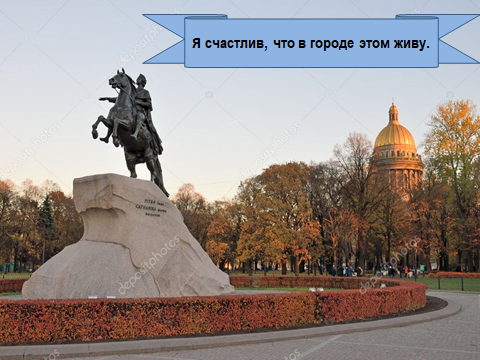 Дети читают стихи:  Слайд 2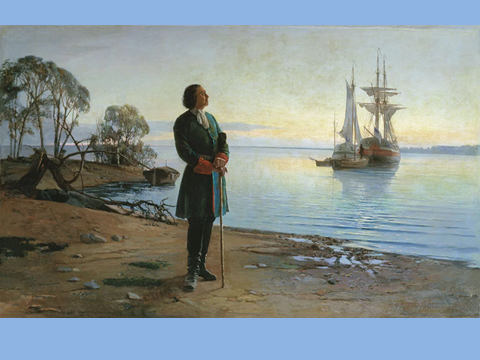 Моему городуСреди болот, дорог и вьюг,Как исполин из сказки,Явился миру Петербург,Волной любви обласкан!Его скульптуры и дворцы,Фонтаны, скверы, парки,Его ограды и мосты,Кораблик на Фонтанке,Его кресты, его гранит -Веков узор так прочен! -Все восхищает и пленитВ сиянье белой ночи.Люблю тебя я, город мой,Не знаю краше места!Мне жизнь, единая с тобой,Дарована в наследство!       Катя ОзероваСлайд 3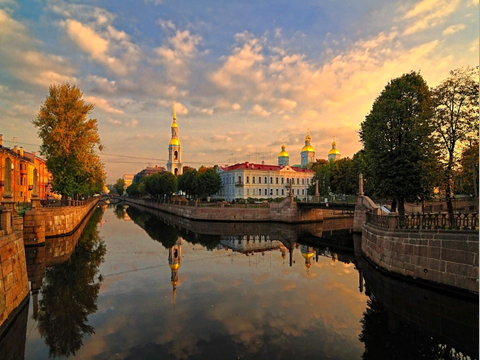 Посмотри в окно, мой друг!Ты увидишь Петербург!Здесь каналы и мосты,И соборы, и дворцы,Летний сад, и Эрмитаж-Как прекрасен город наш!Ты, красив в любое время года:Грустной осенью, студеною зимой.И в жару, и даже в непогодуТы, красив, наш город над Невой!       Н. АгнивцевМы очень любим город свой.Сияет солнце над Невой,Или дожди стучат в окноЕго мы любим все равно.Мы в этом городе живем.И он растет, и мы растем.            М. БорисоваСлайд 4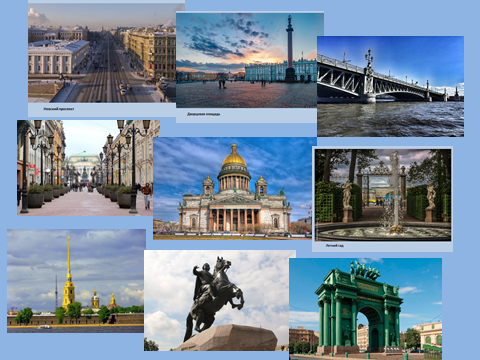 Люблю по городу гулять,Люблю смотреть, люблю считать.Невский – раз, Зимний – два,Три – красавица Нева,А четыре – мост Дворцовый,Пять – гуляю по Садовой,Шесть – к Исаакию схожуИ на купол погляжу.Семь – конечно, Летний сад,Как красив его наряд.Восемь – крепость у Невы,были там, наверно, вы.Девять – повстречался мнеМедный всадник на коне.Десять – из-за поворотаВижу Нарвские ворота.                   М. Н. МельникВЕД.  Предлагаю поиграть в игру «Доскажи словечко»Эта чудная рекаВеличава, глубокаВоды словно синеваНазывается...(НЕВА) Слайд 5 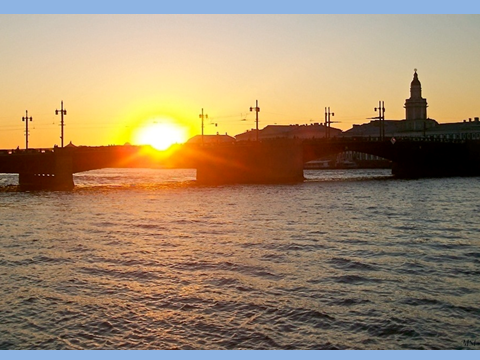 Качаясь на волнах Невы,Корабль спит и видит сны...Про залп последнего дозораТот крейсер зовётся…(АВРОРА)  Слайд 6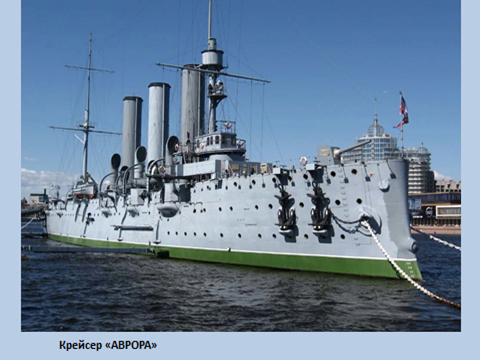 Без конца она и края,Эта улица большаяНа домах лепнина, фрески,А проспект зовётся…(НЕВСКИЙ)  Слайд 7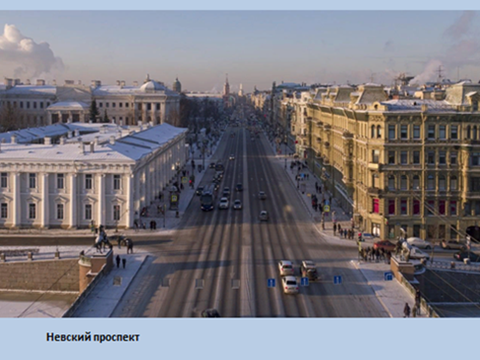 У Невы сад этот знаем,По аллеям там гуляем,Все ребята говорят:Здесь конечно… (ЛЕТНИЙ САД)  Слайд 8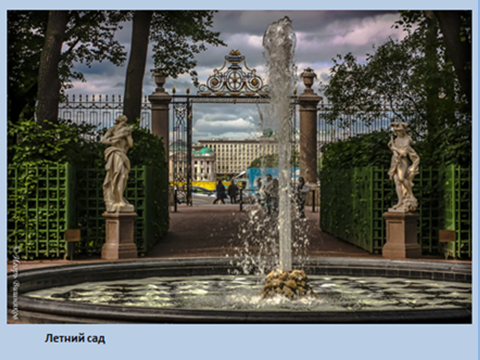 ВЕД, В нашем городе очень много рек, каналов, не зря его называют Северная Венеция. Дорогим гостям, мы предлагаем поиграть, разгадать в ребусах зашифрованные названия рек.  Слайд  9                                                          Слайд  10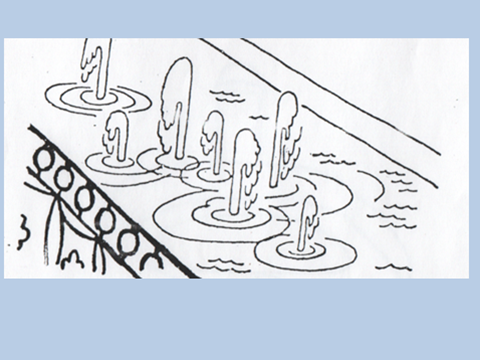 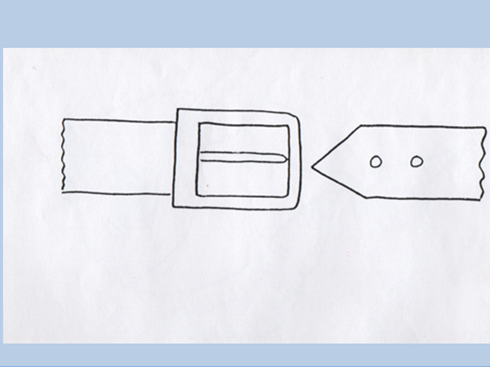 (река Фонтанка)                                               (река Пряжка)Слайд 11                                                           Слайд 12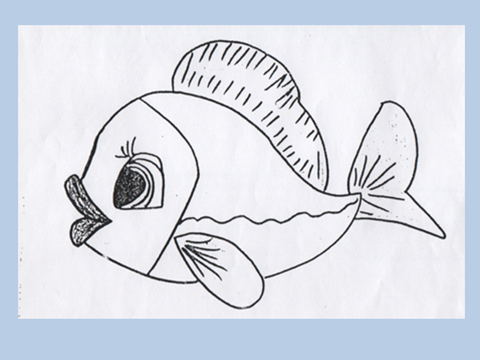 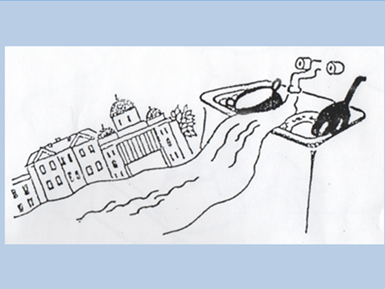 (река Карповка)                                              (река Мойка)ВЕД. Дети продолжат чтение стихов о нашем прекрасном городе.Слайд 13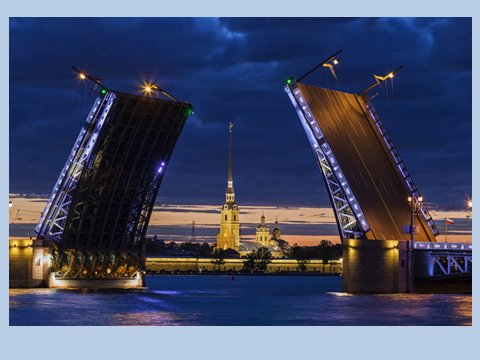 Есть в Питере, такое Диво,Как это зрелище красиво!В определенный час ночной мосты,Что дремлют над Невой,Проснется, тяжело вздохнутИ крылья к небу вознесут.  Татьяна БоженоваСлайд 14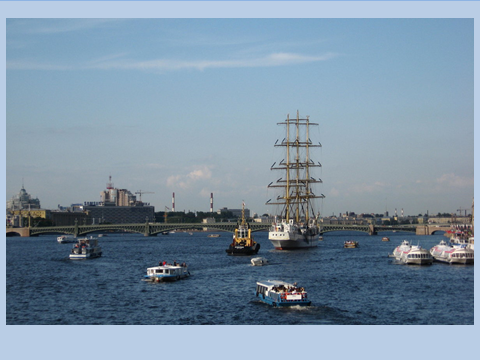 У красавицы НевыОжерелье из листвы,Из гранитов самых лучшихСшито платье на века.Но совсем не белоручкаЗнаменитая река:Баржи, лодки, пароходыНа себе несёт НеваИ в трубе водопроводной тожеПлещется Нева.      В. Рождественский. Слайд 15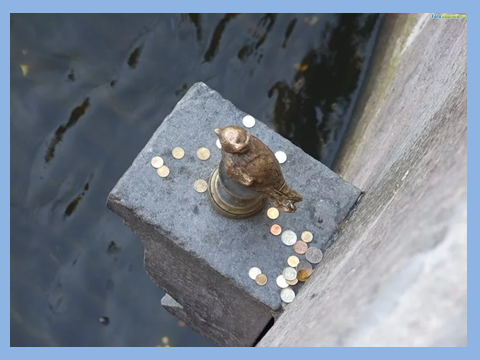 ВЕД. - Чижик-пыжик, где твой дом?- На Фонтанке под мостом!Ты монетку мне кидай,Да желанье загадай.Чижик-пыжик слишком мал.Кинул я, да не попал.А продолжим свой досуг веселымхороводом «Чижик-Пыжик» Хоровод  - инсценировка «Чижик - Пыжик» А. УсачевВЕД. Наш город носил разные названия. Ребята, назовите эти названия.Молодцы. В годы войны, Ленинград находился 900 дней в блокаде и выстоял только благодаря мужеству жителей города.Слайд 16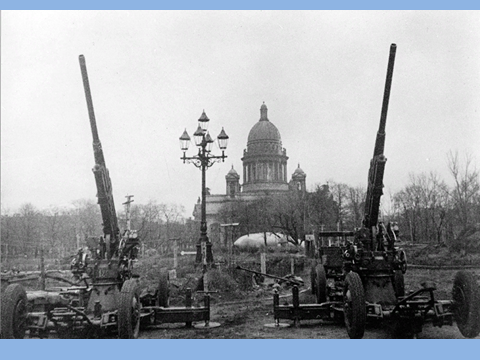              Город у залива В осеннем тумане в январском снегуСтоит Ленинград на морском берегу.С дворцами и парками, строг и красив,Как будто вплывает в широкий залив.В блокадные дни, под обстрелом, в снегуНе сдался, не сдался наш город врагу.Здесь гордые, смелые люди живут,И ценится всюду их доблестный труд.                                       Н. Полякова ВЕД. Ребята, ваши мамы, папы, бабушки тоже труженики города на Неве и домой приходят иногда уставшие, им хочется отдохнуть.Давайте, дадим им такую возможность и споём для них нежную, зимнюю колыбельную .Слайд 17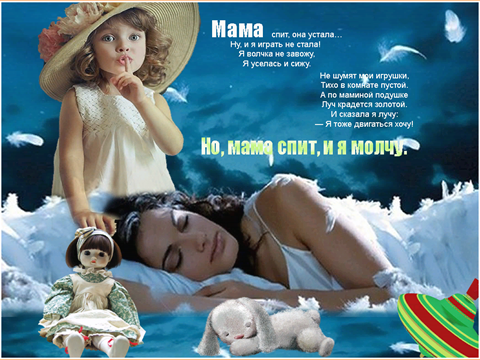 Песня колыбельная «Зимняя» С. КоратаевойВЕД. Ребята, а что вы любите слушать перед сном?Сказки. Слайд 18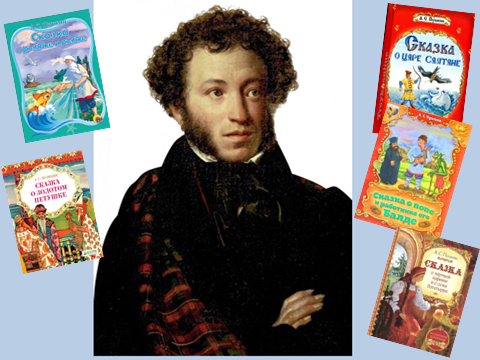  Наш город на веки связан с именем Александра Сергеевича Пушкина.Мы читали его сказки. Напомните названия сказок:Дети:-Сказка о рыбаке и рыбке-Сказка о золотом петушке-Сказка о попе и работнике его Балде-Сказка о мертвой царевне и семи богатырях-Сказка о царе Салтане.Слайд 19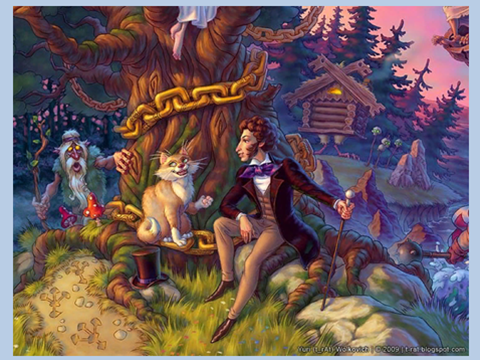 Дети:У лукоморья дуб зелёный;Златая цепь на дубе том:И днём и ночью кот учёныйВсё ходит по цепи кругом;Идёт направо — песнь заводит,Налево — сказку говорит.Там чудеса: там леший бродит,Русалка на ветвях сидит;Там на неведомых дорожкахСледы невиданных зверей;Избушка там на курьих ножкахСтоит без окон, без дверей;И там я был, и мёд я пил;У моря видел дуб зелёный;Под ним сидел, и кот учёныйСвои мне сказки говорил.      А.С. ПушкинВЕД. А сейчас мы прочитаем отрывки из сказок А.С. Пушкин для наших гостей, сумеют они отгадать и сказать нам название сказки.Наконец и в путь обратныйСо своею силой ратнойИ с девицей молодойЦарь отправился домой.Слайд 20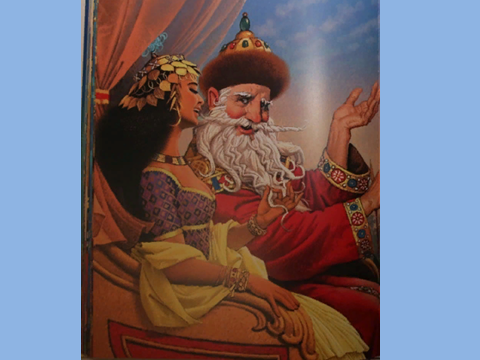              Сказка о золотом петушке. Бедненькой бесПод кобылу подлез,Понатужился,Понапружился,Приподнял кобылу, два шага шагнул,На третьем упал, ножки протянул.  Слайд 21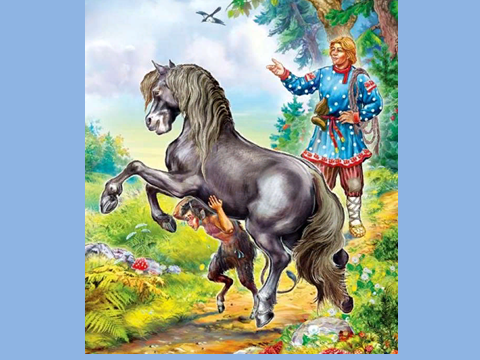                Сказка о попе и работнике его Балде  Три девицы под окномПряли поздно вечерком.«Кабы я была царица, —Говорит одна девица, —То на весь крещеный мирПриготовила б я пир».«Кабы я была царица, —Говорит ее сестрица, —То на весь бы мир однаНаткала я полотна».«Кабы я была царица, —Третья молвила сестрица, —Я б для батюшки-царяРодила богатыря».Слайд 22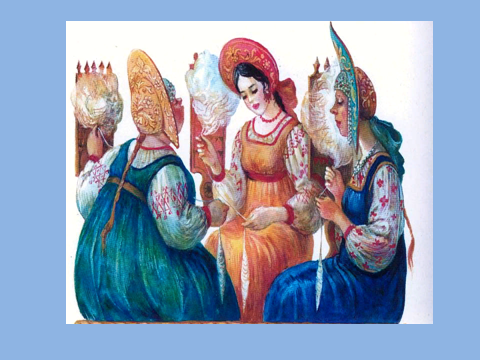                    Сказка о царе Салтане Пошел он ко своей землянке,А землянки нет уж и следа;Перед ним изба со светелкой,С кирпичною, беленою трубою,С дубовыми, тесовыми вороты.Старуха сидит под окошком,На чем свет стоит мужа ругает.Слайд 23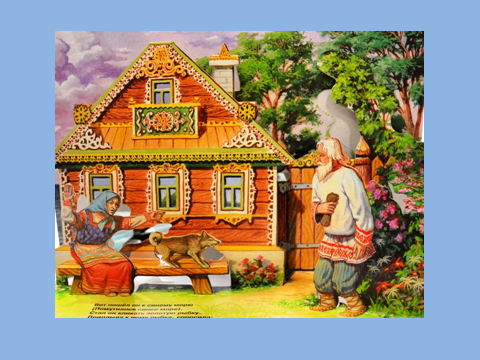                     Сказка о рыбаке и рыбке  ВЕД. Ребята, приглашайте наших гостейна танец «Лукоморье»ВЕД. Александр Сергеевич Пушкин умел передавать в своих стихах всю красоту и прелесть родной природы.Слайд 24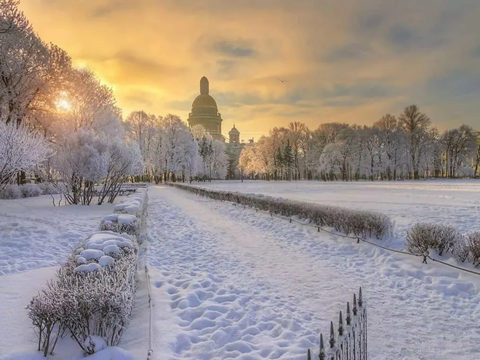 ЗИМНЕЕ УТРОДети:Мороз и солнце; день чудесный!Еще ты дремлешь, друг прелестный —Пора, красавица, проснись:Открой сомкнуты негой взорыНавстречу северной Авроры,Звездою севера явись!Вечор, ты помнишь, вьюга злилась,На мутном небе мгла носилась;Луна, как бледное пятно,Сквозь тучи мрачные желтела,И ты печальная сидела —А нынче... погляди в окно:Слайд 25Дети:   Под голубыми небесамиВеликолепными коврами,Блестя на солнце, снег лежит;Прозрачный лес один чернеет,И ель сквозь иней зеленеет,И речка подо льдом блестит.Вся комната янтарным блескомОзарена. Веселым трескомТрещит затопленная печь.Приятно думать у лежанки.Но знаешь: не велеть ли в санкиКобылку бурую запречь?       А.С. ПушкинСлайд 26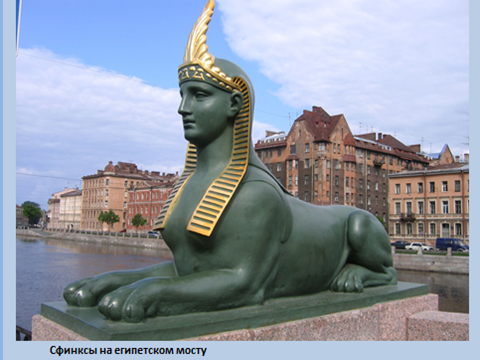 ВЕД Угрюмо сфинксы у воды застылиО чем они торжественно молчат?Мечтают может быть они о НилеИ на Неву загадочно глядят.ВЕД.  Приглашаю поиграть в игру «Сфинкс»Игра «Сфинкс» Г. СидоровойСлайд 27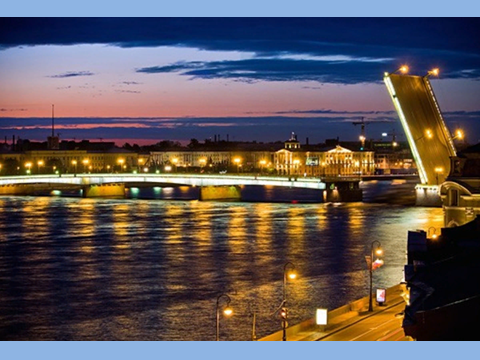 Дети:Над НевойОткрылась мне в ночную поруДворцов и шпилей красота,Когда я на великий городСмотрел с Литейного моста.В широкой глади отражалаНева сияние огней.И ни одна река планетыНе выдержит сравненья с ней.    Асан БегимовСлайд 28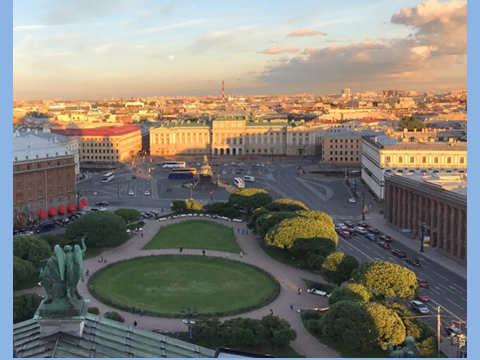 Дети:Исаакиевский соборНа площадке смотровойПродувает ветер.Небо вровень с головой,Видно - все на свете:Медный всадник, Летний сад,Площади, проспекты,Эрмитаж и зоосад,Скверы, монументы!Если встать на колоннаде,Город видно, как на карте!      Юрий Юдин.Слайд 29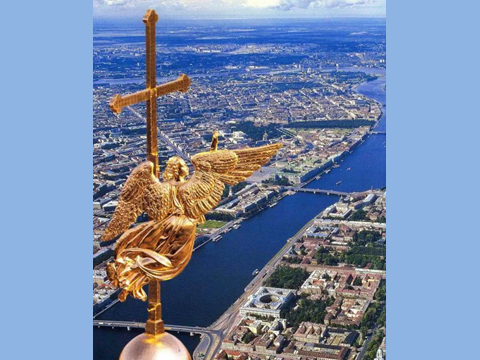 Дети:АНГЕЛ-ХРАНИТЕЛЬ ПЕТЕРБУРГАРаскинув широкие крыльяНад зеркалом невской воды,Сам Ангел-хранитель со шпиляТебя бережёт от беды.Покуда над крепостью реетСияющий Ангел Добра,Я верю, никто не сумеетСломить тебя, город Петра!          Надежда Радченко ВЕД.Предлагаю посмотреть фотографии прогулок по городу.     Наша прогулка по Санкт-Петербургу подходит к концу, и завершить её хочется танцем«Питер зажигает» » (Шоу-группа «Саманта» Е. Зарицкая)Список литературы:1.А.С.. Пушкин «Сказки А.С. Пушкина» издательство «Умка»  2019 г.2.Любимый город Санкт-Петербург. Азбука в стихах и картинках/ Е.С.Ефимовский; худож. Н.Рокотова.-Санкт-Петербург: Литера, 2004.-64c.:3. Надежда Радченко «Азбука Петербурга в стихах и картинках. От Ангела до Якоря»4. Ольга Феофанова«Прогулки по детскому Петербургу. Карта-игра по Петропавловской крепости», «Прогулки по детскому Петербургу. Карта-игра по Музейному кварталу»5.Песня «По городу»  Г. Вихаревой6.Хоровод  - инсценировка «Чижик - Пыжик» А. Усачев7.Песня «Колыбельная» С. Коратаевой8.Игра «Сфинкс» Г. Сидоровой9.Танец «Питер зажигай» (Шоу-группа «Саманта» Е. Зарицкая)10.Слайды с видами Санкт-Петербурга интернетресурсы